                   COLLECTIONS FOR LAST WEEKEND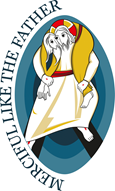 		Grateful Thanks to all for your generous contributionsALL SAINTS MONTHLY DRAW: P. McCarthy, winning number 77 - £55  GRATITUDEImmaculate Conception Lunchtime Meal raised £93.00. Our sincere appreciation goes to all who contributed to its success. Our next lunch will be in May.    		      PARISH ANNOUNCEMENTSKNOW & SHARE Faith formation Group: Thursday 17th March,2016 6:30pm at Immaculate Conception Conservatory.  All are welcome.THE LIGHT IS ON FOR YOU (Exposition of the Blessed Sacrament & Confessions) Friday 18th March 2016 form 7pm – 8pm at Immaculate Conception Church, Tredegar. A final opportunity for Confessions/Reconciliation before Holy Week. Please take advantage of this period and receive God’s Mercy and Forgiveness for a fruitful Easter.      FROM THE ARCHDIOCESEWeek of Prayer & Awareness for Dementia: 12th to 19th MarchThe ANNUAL ARCHDIOCESAN MASS WITH THE SACRAMENT OF THE SICK will be celebrated on Wednesday 16th March at 12:00 Noon in St. Mary’s, Ewenny Rd, Bridgend CF31 3HS for people with dementia and their carers. You may wish to consider making a special Pilgrimage on this day as a Parish or as individuals and enter through the “Holy Door” to pray for all those who experience the effects of Dementia.STATIONS OF THE CROSS through Cardiff City: Saturday 19th March 2016 at 10.45am St. David’s Cathedral. Expected to last 1hr then tea/coffee in the Mostyn Room (ex CTS Bookshop)Pastoral Area of Immaculate Conception, Tredegar       All Saints, Ebbw Vale and St John’s, Rhymney   Parish Priest: FR. EDMUND NEIZER Tel: 01495 717162      The Presbytery, Scwrfa Road, Dukestown, Tredegar NP22 4AT                  www.trevcatholics.co.uk    newsletter@trevcatholics.co.uk    	Fifth Week of Lent (C)    Mass Book Page 176                 13th March 2016                                       ADORATION OF THE BLESSED SACRAMENTSt John:   		 Monday 10:30am until 11:00am  Immaculate Conception:	 Friday 12 noon until 3:00pm  		All Saints:  		 Daily from 10:30am until 6:00pm          SACRAMENT OF RECONCILIATION (CONFESSION) St John:   		Monday after Mass; Sunday 5:00pm Immaculate Conception:	Tuesday 6:30pm; Saturday 5:00pm All Saints:  		Wednesday & Saturday after Mass STATIONS OF THE CROSS Immaculate Conception:	Tuesday after 7:30pm Mass All Saints:  		Wednesday before Mass at 9:30am St John:   		Friday at 10:00amVIGIL LAMPSImmaculate Conception 	Our Lady	For the good of the ParishImmaculate Conception 	Sacred Heart	For the intentions of ParishionersAll Saints		Sacred Heart	Theresa McCarthy RIPAll Saints		Our Lady 	In thanksgiving for 24hr AdorationFrom the CATECHISM of the CATHOLIC CHURCH“It is precisely in the Passion, when the mercy of Christ is about to vanquish it, that sin most clearly manifests its violence and its many forms: unbelief, murderous hatred, shunning and mockery by the leaders and the people, Pilate's cowardice and the cruelty of the soldiers, Judas' betrayal - so bitter to Jesus, Peter's denial and the disciples' flight. However, at the very hour of darkness, the hour of the prince of this world, the sacrifice of Christ secretly becomes the source from which the forgiveness of our sins will pour forth inexhaustibly.” (CCC, 1851)REFLECTION from a Parishioner  The Holy Gospel of John 8:1-11The gospel of today places before us an episode that emphasises the need to examine ourselves and to avoid passing any judgement on others. Generally there is a tendency within us to find fault in others and condemn them. Again we maintain our long memories of the hurts and forgiveness does not come easily. During the Eucharist we ask repeatedly forgiveness from the Lord and yet we hold back so much of grudge in our hearts. As we approach the end of the Lenten season we are reminded of the great opportunity to cooperate with God's special graces. The theme that prevails through the readings is that God makes all things new. The Gospel of today presents us a sharp contrast between the cruelty and wickedness of the scribes and Pharisees and the compassion of Jesus. The scribes and Pharisees had no regard for the woman caught in adultery and brought her to the Master. They were only interested in using her to try to trap Jesus. They had no regard for the fact that she may not have initiated the sin; she may have been led into it by their own men. But Jesus is full of compassion. Jesus handles delicately this serious offence. He challenges both the accused and the accusers: he calls on both to look deep into their hearts and examine them. Jesus’ final words to the woman "go away and don't sin any more" and these words will never be forgotten till the end of time. Jesus transforms her into a new person.               Please pray for the parishioners of our pastoral area, especially: THE SICK AND HOUSEBOUND:Jeanette Badham, Elise Burgess, Denise Burrows, Yvonne Brown, Grant Caniff, Molly Cini, Jim Clarke, James Cullen, Maria Davies, Maria Death, Brian Garrett, John Godfrey, Michael Gough, Margaret Griffiths, Margaret Hancock, Sally Harris, Keyon Hughes, Peggy Hutton, Nicola James, Gary Jones, Celia Jones, Leslie Jones, Mandy Jones, Yvonne Jones, Steve Joyce, Nina Kokkali, Mabel Kelly, Maria Kerwin, Margaret Lawrence, Colin Lee, Pat & Tom Markey, Eileen Michael, Louis Moorhead, Damian Morgan, Maureen Morgan, Mary Morris, Kieran Moseley, Mary Moseley, Des Murphy, Shirley Murphy, Adam Newbury, Brian Norman, Audrey Norris, Cathy O’Leary, Ruth Phillips, Bill Pritchard, Owen Pritchard, Christopher Rich, Eileen Richards, Paul Riley, Samuel Roach, Maureen Roberts, Norman Roberts, Ivor Rolfe, Paul Roper, Millie Sullivan, Mary Thomas, Alison Utting, Grant Walshe, Rachel Watkins, Neville Whitcombe, Joan Williams, Kathleen Williams, Pam Williams, Nora Worthington, Helen Yabsley, Veronica Yandle, Tony Zeraschi, Debra Richards, Chelsea, Daniel Morgan Bennett, Raymond Titley, Kitty Surtees, Tony Dallenegra, Bob Roberts, Mary James THOSE WHOSE ANNIVERSARY OCCURS AT THIS TIME:Harold Jones, Danny Beynon, Derek Skovronek, Anne Kelly, Maureen O’Connor, Katie Buccambuso, Patrick Glasson, Charlie O’Connor, Richard Davies, James Hendry Lennon, Kenneth George Holmes, Royston Matthews, Luisa Gina Illari, Winifred Moore, Elizabeth Austyn-Prys, Mary Morgan, Catherine Mary James, Sarah Bernadette Evans, Cecilia Margaret Cross, Barbara Cushen, Constance Sutherland Furnell, Patricia Williams, Maria Tinelli, Ted Moseley.              ETERNAL REST
 Please pray for the repose of the souls of      MICHAEL CLIGETT & THERESA CLARK   who died on Thursday.       MAY THEY REST IN PEACEAND RISE WITH CHRIST IN GLORYTheir funeral arrangements will be announced shortly.We offer our sympathy and prayers to their families.ParishGift AidLooseLevy*TotalAttendedImmaculate Conception£273.00£  72.14£    93.07£  438.21129All Saints£253.00£128.10£  143.29£  524.39105St. John£126.00£  33.00£    17.50£  177.1028£1139.70262Saturday 12th Vigil5:30pmImmaculate Conception Alfi, Matthews & Carpenter FamiliesSunday 13th 5th Sunday of Lent9:00amImmaculate ConceptionTeresa, Patrick, Ellen & Danny CarpenterSunday 13th 5th Sunday of Lent10:30amAll SaintsCliggett family intentionsDeceased Members of Benger FamilySunday 13th 5th Sunday of Lent5:30pmSt JohnJeanette Badham Monday 14th 10:00amSt JohnRay & Marion CullinaneTuesday 15th 7:00pmImmaculate ConceptionMcMiles & Hanighan Families
Wednesday 16th 10:00amAll SaintsJohn McKiernan RIPThursday 17th 10:00amSt. Joseph SchoolSpecial Intentions
Friday 18th 7:00amImmaculate Conception Margaret Driscoll RIPSaturday 19th Vigil10:00amAll Saints Thomas McCarthy RIPSaturday 19th Vigil5:30pmImmaculate Conception Marie Davies, Margaret & Vallire Matthews; Mary Boult RIPSunday 20th Passion Sunday9:00amImmaculate ConceptionMargaret Driscoll RIPSunday 20th Passion Sunday10:30amAll SaintsLionel Lewis RIP;James McCarthy RIPSunday 20th Passion Sunday5:30pmSt JohnGwyn & Mary Morgan RIP